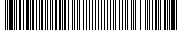 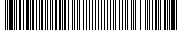 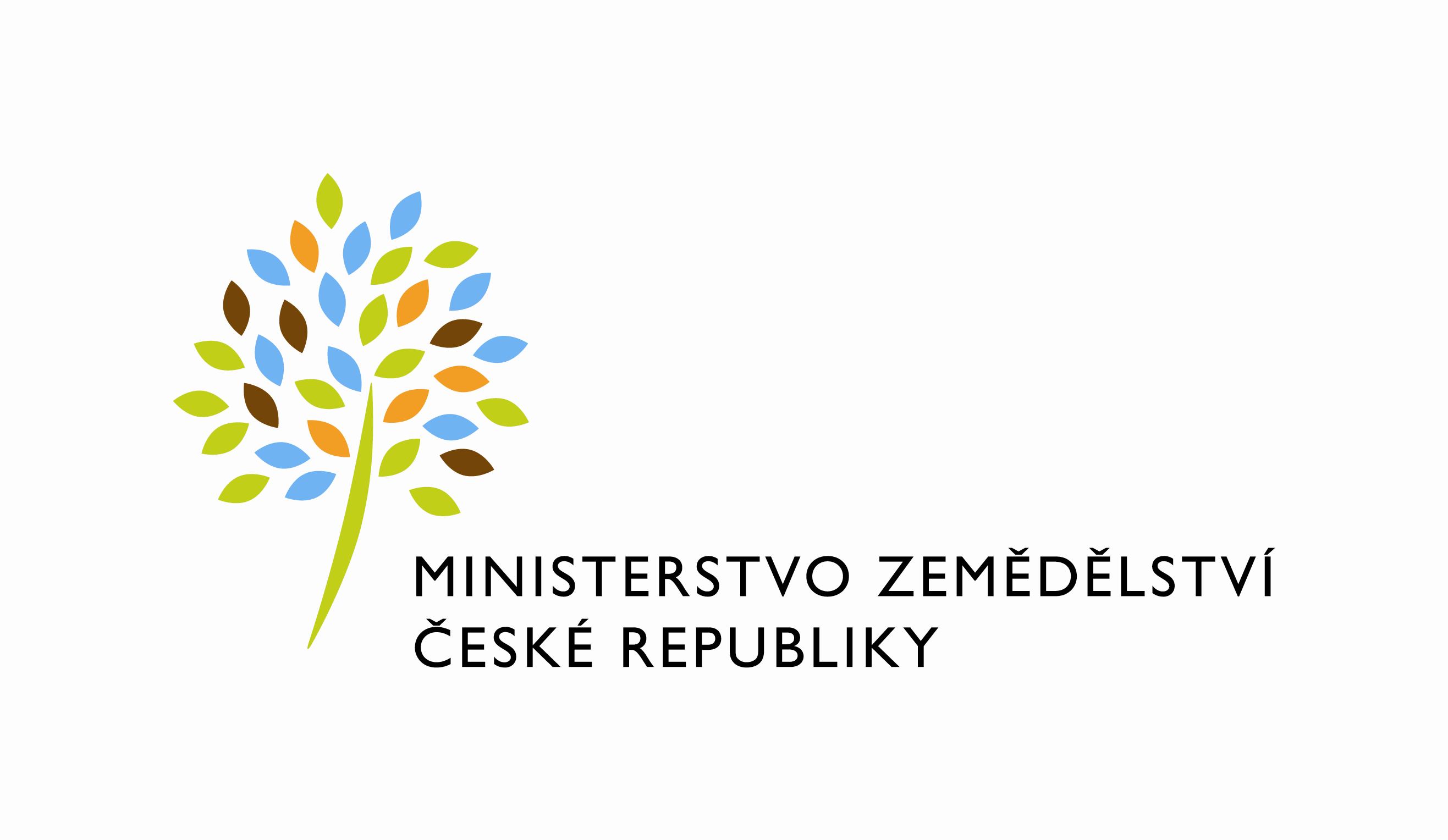  Požadavek na změnu (RfC) – Z35890a – věcné zadáníZákladní informace*Stručný popis požadavkuPředmět požadavku Požadavek navazuje na legislativní změny spojené s novou SZP. Na první PZ bude následovat ještě další, kde budou specifikovány změny navázané na opatření AEKO, EZ, opatření mimo JŽ, DZES a Ekoplatbu, u kterých je větší míra nejistoty ve znění legislativních textů.Odůvodnění požadované změny (legislativní změny, přínosy)Požadavek reaguje na legislativní změny v rámci nové SZP. Navazuje na předchozí roky provozu LPIS KNM a zachovává funkcionality, které jsou shodné pro staré i nové období. Snahou je maximálně využít současného nastavení a nástrojů. Rizika nerealizaceBez realizace tohoto PZ nebude možné provádět kontroly na místě pro novou SZP. Podrobný popis požadavku Úprava rozhraníSlužba KNM_KON bude rozšířena o element nesoucí rok žádosti, ke kterému se bude vztahovat např. párování číselníku opatření nebo plodin (viz dále). Detailněji v přiložené specifikaci služby. xxxČíselník opatřeníDošlo k aktualizaci číselníku opatření. Ten je potřeba v rámci LPIS SZIF KNM namapovat. Nová opatření se budou používat v kontrolách s rokem žádosti od r. 2023. Pokud opatření zůstává v číselníku pod shodným ID a podmínky jsou rozdílné, je nutné se řídit taktéž rokem podání žádosti a přizpůsobit tomu vyhodnocení způsobilosti a další pravidla definovaná pro příslušná období. SZIF KNM nadále využívá svůj externí číselník propsaný do primárního číselníku jako „kód KNM“. Zkratky opatření se propisují jak do jednotlivých částí kontrolního modulu (detail kontrolovaného DPB, KL DPB, …), tak i do výstupů v podobě protokolů nebo exportů. Na nový číselník opatření budou napojeny i kontroly ND.Číselník plodinPro všechny kontroly s rokem žádosti od r. 2023, kde je vyžadována plodina pro stanovení způsobilosti, bude používán nový číselník plodin.BISSNahrazuje SAPS. Je možno použít obdobné nastavení.nové opatření bude chodit standardně na položce služeb KON a MORstanovení způsobilosti funguje shodně jako pro SAPSnezpůsobilé kultury, O, M, B a Qpro kulturu D musí být vyplněny a ověřeny i plodiny (dřeviny)pro kulturu L bude shodný přístup jako u SAPS, je způsobilá pouze tam, kde je EVPvážou se na něj chyby SEC1, NEDOP1 a BIOM1z opatření SAPS nepřechází princip slučování a jeho funkcionalita. Nebude možné využívat metodu měření MSB. Nebude se používat chybový kód A10.Malý zemědělec nové opatření bude chodit standardně na položce služeb KON a MORvzhledem k tomu, že nebudou změnové žádosti, bude se vždy vázat na zákres dle DPB k datu podání žádosti a to i v případě změn v LPIS - dle domluvy se zákres bere z DZPstanovení způsobilosti funguje shodně jako pro SAPSnezpůsobilé kultury, O, M, B a Qpro kulturu D musí být vyplněny a ověřeny i plodiny (dřeviny)vážou se na něj chyby SEC1, NEDOP1 a BIOM1Mladý zemědělecv rámci KNM LPIS se neřeší, navázáno na kontrolu BISSVCSchodí rozhraním na položce - pro ZV, ZVV a BiP zůstává postaru 1 GUID SDB pro jeden řádek deklarace VCS za DPB. Nutné napárovat na sumární zákres, kde jsou všechny plodiny sloučeny do jedné multiplochy.způsobilost na základě kultury R a plodiny (brambory škrobové, OV- jahodník, ZV, ZVV, CuR, BiP)u ZV a ZVV se zohledňuje i plodina ID 40167 resp. ID 40168 (manipulační prostor ZV nebo ZVV pro VCS)způsobilost na základě kultury C (chmel)způsobilost na základě kultury S a plodiny/dřeviny (OV, OVV)pro nové opatření se bude objevovat checkbox SAD 2000 s tooltipem „Sad starší r. 2000“, pokud bude na parcele zatrhnutý, tato parcela nebude způsobilá pro VCS OV nebo OVV. Tento checkbox bude viditelný pouze, pokud jsou tato opatření v KNM.původní checkbox SAD 1995 se bude zobrazovat pouze u kontrol s datem platnosti před 1. 6. 2023způsobilost na kultuře plocha s kulturou P a plodiny (ZVV - reveň, chřest, křen selský, roketa setá)shodný princip jako u původní VCS, pouze úprava v číselníku plodinANC chodí rozhraním na položcezpůsobilost obdobná dnešnímu ANCnezpůsobilé kultury, O, M, B a Qpro kulturu D musí být vyplněny a ověřeny i plodiny (dřeviny)pro kulturu L bude shodný přístup jako u SAPS, je způsobilá pouze tam, kde je EVPnutné dělit parcely způsobilé plochy dle hranic ANC - pokud nebude, je uživatel vyzván hláškou (shodné jako doposud)uplatňují se chyby SEC1, NEDOP1 a BIOM1NATURA chodí rozhraním na položcezpůsobilost shodná s dnešní NATUROU - 2 podoblastinutné dělit parcely způsobilé plochy dle hranic 1. zóny CHKO nebo NP - pokud nebude, je uživatel vyzván hláškou (shodné jako doposud)uplatňují se chyby SEC1, NEDOP1 a BIOM1nutné přidat nový checkbox pro chybu MULC1checkbox bude zařazen do sekce k první sečím, bude aktivní jen, pokud je v kontrole NATURAuživatel může vybrat jen jeden z checkboxů pro SEC1, BIOM1, NEDOP1, MULC1název bude MULC.OOPtooltip „Mulčováno bez souhlasného stanoviska OOP“vzniká chyba do předeklarace, tedy nutné postupovat jako u SEC1, BIOM1 a NEDOP1 pro přípravu podkladů k SWKDPzůstává zachována struktura, na položce opatření DP, na podpoložce plodinyna úrovni SAP KNM dojde k sumování za jednotlivé plodiny, takže každá plodina přijde rozhraním KON pouze jednou, i kdyby ji žadatel deklaroval na více zákresechtolerance a prostorová tolerance se vztahuje k sumě/sloučení zákresůpokud jedna plodina vyjde mimo prostorovou toleranci, musí ostatní plodiny vyjít shodně (chyba PTZ), tedy buď jsou všechny plodiny změřené, nebo deklarované. KUL-LIM bude se vázat také na zákres z DZPbude uplatňována i prostorová tolerancepokud na DPB bude i jiná zjištěná kultura, měření bude vždy mimo prostorovou toleranci (chyba PTZ)DZESErozní ohroženost DPB se bude pro oba DZESy napočítávat z primární ohroženosti DPB nikoliv z erozní ohroženosti všech parcel se způsobilou kulturou (mimo N a NZ) jako doposud. DZES 5 pojmenování zůstává zachovánopravidla zůstávají shodná, jen pracuje s novým číselníkemDZES 5g nutné všude, kde se toto označení vyskytuje nahradit DZES 7bpředvýběr DPB pro analýzu bude 30 ha (doposud) nebo DPB se SEO 10 hapro tyto DPB bude analýza primárně přístupná na detailu kontrolovaného DPB a budou v seznamu DPB na detailu analýzy DZES 7bjako oddělovač plodin je možné využítpás 22 m s předepsanou plodinou (dle číselníku plodin)pás jiné plodiny 110 mKP nakreslený jako parcela se zatrženým checkboxem KPkombinací předchozích bodůU DPB se SEO bude upraveno pravidlo maximální velikosti plodiny, kde plodina, která po nápočtu EO na plodinu vyjde jako SEO, nesmí být větší než 10 ha. Toto bude aplikováno pouze na plodiny, které nebudou mít v JŽ zatrhnuto, že byly vysety před 1. 4. 2023. Pokud je na DPB více zákresů stejné plodiny, posuzujeme, zda alespoň jedna má tento příznak.  plodiny s výjimkou na velikost jsou plodiny zařazené do titulu DZ7B-VP (trávy+ oddělovací plodiny + PVN) řešení průjezdů (12 m propojení plodin u hranice) zůstává zachováno jako upozorněnído výměry plodiny se nezapočítává deklarovaný KP, toto je nutné zohlednit v tabulkách v analýze DZES 7b, kde musí být uvedena výměra parcely a výměra plodiny bez Kontrola výjimky na DPB pro Čejku a Biopásy zůstává zachována mimo LPIS, tedy bude zobrazena jen červená hláška, jak již bylo zavedeno v minulosti.Je zavedeno SKUPINOVÁNÍ PLODIN DLE DZES7bSOT s vínemu opatření přibude nové opatření RPV/K, chování bude shodné jako u ostatních RPVRozšíření čís. Plodin o POTKontrola eroze bude nově napojena (i v předtiscích) na pomocné opatření POT -, které bude rozděleno na tituly (Odka, podr, LOS). Na tyto pomocné tituly pak budou nastaveny způsobilosti plodin (číselník plodin).ObecnéProstorová tolerance bude upravena z 0,75 m na 2 m. Pokud je měření v technické toleranci, posuzuje se tolerance prostorová s tímto rozšířeným bufferem. Prostorová tolerance se počítá pro všechna vyjmenovaná opatření.v tooltipu pro checkbox NEPR.1SEC. se nově objeví text: „Neprovedena 1. seč/pastva/mulčování“ - navázáno na kulturu T a Gcheckbox NEIDEN.HRAN nebude nabízen pro parcely s kulturou N nebo NZv KL DPB přibude na konci (za sloupci FKNM, DZES) nový sloupec PV, který bude označen A, pokud byl DPB vybrán ve fázi preliminary verification. Ostatní DPB budou mít N.Zrušení hlídátka, které neumožní provést export do SAP u kontrol, kde chybí vyplněna kultura. Toto se stává u kontrol DPZ, kde některé importované chyby musí rozhodnout TI, tak se kultura nechává prázdná. Na takovém DPB ale nelze stanovit způsobilost, proto je blokace exportu do SAP zbytečná.Aktualizace KP nebude řešena pouze zakreslením parcely a zatrhnutím checkboxu KP, protože tento KP mohl být zakreslen pouze z důvodu oddělovače v rámci DZES 7b. Nově tak bude na detailu kontrolovaného DPB v sekci KP uvedena i možnost „Špatně evidována hranice KP“. Pokud bude tento nový checkbox zatrhnutý, bude se odesílat kód A20 a EDIT službou KNM_MORxxxPříprava dat pro SWK GreenÚprava přípravy podkladů pro SWK GEO při uzavření KNM a zaslání dat o nehlášených plochách v elementu NEOHLASENEPLOCHY ve službě LPI_GEO01A:Neohlášené plochy se doteď posílaly pouze v případě, že měly kulturu R, U, G nebo T. Nově budeme posílat i neohlášené plochy s jinou kulturou, avšak kromě RUG se pošle neohlášená plocha pouze tehdy, pokud bude splněna podmínka „trojpřekryvu“ dle bodu 2. V elementu PREKRYVECP a PREKRYVECP4DM budeme posílat výměru trojpřekryvu NEOHL x ECP x DPB T jiného uživatele (resp. všech DPB T jiných uživatelů) k datu měření, pokud bude mít tento překryv výměru alespoň 100 m2. Zde nezáleží na kultuře neohlášené plochy. Současně s výměrou PREKRYVECP a PREKRYVECP4DM dle bodu 2 pošleme vždy také zkrácený kód a čtverec příslušného DPB T jiného uživatele (resp. DPB T s největším trojpřekryvem) v elementu NEOHLASENEPLOCHY/ZKOD a NEOHLASENEPLOCHY/CTVEREC. Seznam použitých zkratekANC – Areas with Natural Constraints - Horské oblasti a jiné oblasti s přírodními nebo jinými zvláštními omezenímiDPB – díl půdního blokuDPZ – dálkový průzkum země DZP - deklarace zemědělské půdyEZ - ekologické zemědělstvíIS SZIF - informační systém SZIF (SAP)KNM – kontroly na místěKUL-LIM – „opatření“ kultury a limity – položka, na které se posílají hodnoty kulturKL – kontrolní listKP - krajinný prvekLPIS_KNM – kontrolní modul LPIS (Land parcel identification systém)N – označení nezpůsobilé zemědělské plochy v poli kulturaNZ – označení nezemědělské plochy v poli kulturaPTZ - zákres mimo prostorovou toleranci - přebírá se výměra změřenáPV - preliminary verification - prvotní ověření hranic DPB s aktuální ortofoto, možnost rizikového výběruSAP – informační systém SZIF (také IS SZIF)4 Požadavek na dokumentaci*ROZSAH TECHNICKÉ DOKUMENTACESparx EA modelu (zejména ArchiMate modelu) V případě, že v rámci implementace dojde k jeho změnám oproti návrhu architektury připravenému jako součást analýzy, provede se aktualizace modelu. Sparx EA model by měl zahrnovat:aplikační komponenty tvořící řešení, případně dílčí komponenty v podobě ArchiMate Application Component,vymezení relevantních dílčích funkcionalit jako ArchiMate koncepty, Application Function přidělené k příslušné aplikační komponentě (Application Component),prvky webových služeb reprezentované ArchiMate Application Service,hlavní datové objekty a číselníky reprezentovány ArchiMate Data Object,activity model/diagramy anebo sekvenční model/diagramy logiky zpracování definovaných typů dokumentů,popis použitých rolí v systému a jejich navázání na související funkcionality (uživatelské role ve formě ArchiMate konceptu Data Object a využití rolí v rámci funkcionalit/ Application Function vazbou ArchiMate Access),doplnění modelu o integrace na externí systémy (konzumace integračních funkcionalit, služeb a rozhraní), znázorněné ArchiMate vazbou Used by.Dopady na bezpečnostní Návrh řešení musí být v souladu se všemi požadavky v aktuální verzi Směrnice systémové bezpečnosti MZe. Upřesnění požadavků směrnice ve vztahu k tomuto RfC:Jde o přehled bezpečnostních opatření, který jen odkazuje, kde v technické dokumentaci se nalézá jejich popisJedná se především o popis těchto bezpečnostních opatření (jsou-li relevantní):řízení přístupu, role, autentizace a autorizace, druhy a správa účtů,omezení oprávnění (princip minimálních oprávnění),proces řízení účtů (přidělování/odebírání, vytváření/rušení),auditní mechanismy, napojení na SIEM (Syslog, SNP TRAP, Textový soubor, JDBC, Microsoft Event Log…),šifrování,zabezpečení webového rozhraní, je-li součástí systému,certifikační autority a PKI,zajištění integrity dat,zajištění dostupnosti dat (redundance, cluster, HA…),zálohování, způsob, rozvrh,obnovení ze zálohy (DRP) včetně předpokládané doby obnovy,předpokládá se, že existuje síťové schéma, komunikační schéma a zdrojový kód.V připojeném souboru je uveden rozsah komunikační mapy – otevřete dvojklikem:  xxxDohledové scénáře jsou požadovány, pokud Dodavatel potvrdí dopad na dohledové scénáře/nástroj.U dokumentů, které již existují, se má za to, že je požadována jejich aktualizace. Pokud se požaduje zpracování nového dokumentu namísto aktualizace stávajícího, uveďte toto explicitně za názvem daného dokumentu, např. „Uživatelská příručka – nový“.Provozně-technická dokumentace bude zpracována dle vzorového dokumentu, který je připojen – otevřete dvojklikem: xxxAkceptační kritériaPlnění v rámci požadavku na změnu bude akceptováno v souladu s ustanoveními smlouvy. Základní milníkyPřílohy  - budou zaslány jako samostatné soubory:Podpisová doložka*B – nabídkA řešení k požadavku Z35890Návrh konceptu technického řešení  Viz část A tohoto PZ, body 2 a 3.Uživatelské a licenční zajištění pro ObjednateleV souladu s podmínkami smlouvy č. 391-2019-11150.Dopady do systémů MZeNa provoz a infrastrukturu(Pozn.: V případě, že má změna dopady na síťovou infrastrukturu, doplňte tabulku v připojeném souboru - otevřete dvojklikem.)   xxx  Na bezpečnostNávrh řešení musí být v souladu se všemi požadavky v aktuální verzi Směrnice systémové bezpečnosti MZe. Upřesnění požadavků směrnice ve vztahu k tomuto RfC:Na součinnost s dalšími systémyIS SZIF/SAP – kontrolyNa součinnost AgriBusNa dohledové nástroje/scénářeOstatní dopady(Pozn.: Pokud má požadavek dopady do dalších požadavků MZe, uveďte je také v tomto bodu.)Požadavky na součinnost Objednatele a třetích stran(Pozn.: K popisu požadavku uveďte etapu, kdy bude součinnost vyžadována.)Harmonogram plnění*/ Upozornění: Uvedený harmonogram je platný v případě, že Dodavatel obdrží objednávku do 20.02.2023. V případě pozdějšího data objednání si Dodavatel vyhrazuje právo na úpravu harmonogramu v závislosti na aktuálním vytížení kapacit daného realizačního týmu Dodavatele či stanovení priorit ze strany ObjednatelePracnost a cenová nabídka navrhovaného řešenívčetně vymezení počtu člověkodnů nebo jejich částí, které na provedení poptávaného plnění budou spotřebovány(Pozn.: MD – člověkoden, MJ – měrná jednotka, např. počet kusů)PřílohyPodpisová doložkaC – Schválení realizace požadavku Z35890Specifikace plněníPožadované plnění je specifikováno v části A a B tohoto RfC. Dle části B bod 3.2 jsou pro realizaci příslušných bezpečnostních opatření požadovány následující změny:Uživatelské a licenční zajištění pro Objednatele (je-li relevantní):Požadavek na součinnost(V případě, že má změnový požadavek dopad na napojení na SIEM, PIM nebo Management zranitelnosti dle bodu 1, uveďte také požadovanou součinnost Oddělení kybernetické bezpečnosti.)Harmonogram realizacePracnost a cenová nabídka navrhovaného řešenívčetně vymezení počtu člověkodnů nebo jejich částí, které na provedení poptávaného plnění budou spotřebovány(Pozn.: MD – člověkoden, MJ – měrná jednotka, např. počet kusů)PosouzeníBezpečnostní garant, provozní garant a architekt potvrzují svým podpisem za oblast, kterou garantují, správnost specifikace plnění dle bodu 1 a její soulad s předpisy a standardy MZe a doporučují změnu k realizaci. (Pozn.: RfC se zpravidla předkládá k posouzení Bezpečnostnímu garantovi, Provoznímu garantovi, Architektovi, a to podle předpokládaných dopadů změnového požadavku na bezpečnost, provoz, příp. architekturu. Koordinátor změny rozhodne, od koho vyžádat posouzení dle konkrétního případu změnového požadavku.)SchváleníSvým podpisem potvrzuje požadavek na realizaci změny:(Pozn.: Oprávněná osoba se uvede v případě, že je uvedena ve smlouvě.)VysvětlivkyID PK MZe:721Název změny:LPIS – úprava modulu KNM – vlna 1LPIS – úprava modulu KNM – vlna 1LPIS – úprava modulu KNM – vlna 1LPIS – úprava modulu KNM – vlna 1Datum předložení požadavku:Datum předložení požadavku:Požadované datum nasazení:Kategorie změny:Normální       Urgentní  Priorita:Vysoká    Střední     Nízká Oblast:Aplikace         Zkratka: LPISVerze: Oblast:Aplikace         Typ požadavku: Legislativní    Zlepšení    Reklamace   Bezpečnost Legislativní    Zlepšení    Reklamace   Bezpečnost Legislativní    Zlepšení    Reklamace   Bezpečnost Oblast:Infrastruktura  Typ požadavku:Nová komponenta    Upgrade   Bezpečnost    Zlepšení    Obnova  Nová komponenta    Upgrade   Bezpečnost    Zlepšení    Obnova  Nová komponenta    Upgrade   Bezpečnost    Zlepšení    Obnova  RoleJméno Organizace /útvarTelefonE-mailŽadatel:Ondřej Krym/SZIFSZIF222 871 751Ondrej.krym@szif.czMetodický / věcný garant:Jakub Vlosinský/SZIFSZIF222 871 326Jakub.vlosinsky@szif.czKoordinátor změny:Jiří BukovskýMze/12127221 812 207Jiri.Bukovsky@mze.czPoskytovatel / dodavatel:xxxO2ITSxxxxxxSmlouva č.:S2019-0043; DMS 391-2019-11150KL:KL HR-001IDDokumentFormát výstupu (ano/ne) *Formát výstupu (ano/ne) *Formát výstupu (ano/ne) *GarantIDDokumentel. úložištěpapírCDGarantAnalýza navrhnutého řešení- implementační dokumentANONENEDokumentace dle specifikace Závazná metodika návrhu a dokumentace architektury MZeANONENETestovací scénář, protokol o otestováníANOANONEUživatelské příručkyANONENEVěcný garantProvozně technická dokumentace (systémová a bezpečnostní dokumentace)ANONENEOKB, OPPTZdrojový kód a měněné konfigurační souboryANONENETechnická dokumentace dotčených webových služeb (WSDL, povolené hodnoty včetně popisu významu, případně odkazy na externí číselníky, vnitřní logika služby, chybové kódy s popisem, popis logování na úrovni služby) dojde-li ke změně, jež mají dopad na výše uvedenéANONENEDohledové scénáře (úprava stávajících/nové scénáře)NENENEKomunikační mapaNENENEMilníkTermínNasazení na testovací prostředí1. 5. 2023Nasazení na provoz31. 5. 2023Akceptace30. 6. 2023Za resort MZe/SZIFJméno:Datum:Podpis:Žadatel:Ondřej KrymMetodický/Věcný garant:Jakub VlosinskýKoordinátor změny*:Jiří BukovskýID PK MZe:721Č.Oblast požadavkuPředpokládaný dopad a navrhované opatření/změnyŘízení přístupu 3.1.1. – 3.1.6.Bez dopaduDohledatelnost provedených změn v datech 3.1.7.Bez dopaduCentrální logování událostí v systému 3.1.7.Bez dopaduŠifrování 3.1.8., Certifikační autority a PKI 3.1.9.Bez dopaduIntegrita – constraints, cizí klíče apod. 3.2.Bez dopaduIntegrita – platnost dat 3.2.Bez dopaduIntegrita - kontrola na vstupní data formulářů 3.2.Bez dopaduOšetření výjimek běhu, chyby a hlášení 3.4.3.Bez dopaduPráce s pamětí 3.4.4.Bez dopaduŘízení - konfigurace změn 3.4.5.Bez dopaduOchrana systému 3.4.7.Bez dopaduTestování systému 3.4.9.Bez dopaduExterní komunikace 3.4.11.Bez dopaduMZe / Třetí stranaPopis požadavku na součinnostSZIF/SAPSoučinnost při testováníMZeSoučinnost při testování a akceptaci PZPopis etapyTermín */Zahájení	Datum objednáníPrůběžné realizační milníky se řídí vzájemnou dohodou na pravidelných schůzkách LPIS dle aktuálních prioritNasazení na AKCEPT31.5.2023Ukončení, dokumentace15.6.2023Oblast / rolePopisPracnost v MD/MJv Kč bez DPHv Kč s DPHViz cenová nabídka v příloze č.01225,752 009 175,002 431 101,75Celkem:Celkem:225,752 009 175,002 431 101,75IDNázev přílohyFormát (CD, listinná forma)01Cenová nabídkaListinná forma02Detailní rozpade-mailem Název DodavateleJméno oprávněné osobyPodpisO2 IT Services, s.r.o.xxxID PK MZe:721Č.Oblast požadavkuRealizovat(ano  / ne )Upřesnění požadavkuŘízení přístupu 3.1.1. – 3.1.6.Bez dopaduDohledatelnost provedených změn v datech 3.1.7.Bez dopaduCentrální logování událostí v systému 3.1.7.Bez dopaduŠifrování 3.1.8., Certifikační autority a PKI 3.1.9.Bez dopadu Integrita – constraints, cizí klíče apod. 3.2.Bez dopaduIntegrita – platnost dat  3.2.Bez dopaduIntegrita - kontrola na vstupní data formulářů 3.2.Bez dopaduOšetření výjimek běhu, chyby a hlášení 3.4.3.Bez dopaduPráce s pamětí 3.4.4.Bez dopaduŘízení - konfigurace změn 3.4.5.Bez dopaduOchrana systému 3.4.7.Bez dopaduTestování systému 3.4.9.Bez dopaduExterní komunikace 3.4.11.Bez dopaduÚtvar / DodavatelPopis požadavku na součinnostOdpovědná osobaSZIF/SAPSoučinnost při testováníJakub VlosinskýMZeSoučinnost při testování a akceptaci PZMZePopis etapyTermínZahájení	Datum objednáníPrůběžné realizační milníky se řídí vzájemnou dohodou na pravidelných schůzkách LPIS dle aktuálních prioritNasazení na AKCEPT31.5.2023Ukončení, dokumentace, akceptace30.6.2023Oblast / rolePopisPracnost v MD/MJv Kč bez DPHv Kč s DPHViz cenová nabídka v příloze č.01225,752 009 175,002 431 101,75Celkem:Celkem:225,752 009 175,002 431 101,75RoleJménoPodpis/MailBezpečnostní garantKarel ŠteflProvozní garantAleš ProšekArchitektRoleJménoPodpisŽadatelOndřej KrymVěcný garantJakub VlosinskýKoordinátor změnyJiří BukovskýOprávněná osoba dle smlouvyVladimír Velas